Blankett för ansökan om registrering av kaningårdSkriv ut blanketten kaningårdsnamn, fyll i den och skicka den till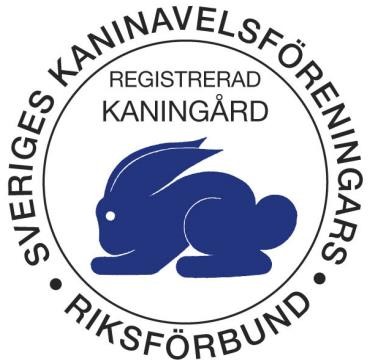  Kenneth Hagström Åsarp Gootland 1,575 96 Eksjö. Te: 073-970 4600.Mail: kenneth.hagstrom @skaf.info Sveriges Kaninavelsföreningars RiksförbundAnsökan om inregistrering av kaningårdUppgifter om innehavarenUppgifter på delägareOm adressen är annan än innehavarens ange detta på särskild bilaga.Uppgifter om raserBeskrivning av kaningårdenStyrelsens anteckningarAdress på förbundets hemsidaEnligt personuppgiftslagen får, i princip, behandlas bara om den registrerade lämnar sitt skriftliga samtycke till det.Jag godkänner att mitt namn, min adress, mitt telefonnummer och min mailadress finns med på förbundets hemsida.....................................................................namnteckningUndertecknad ansöker om inregistrering av kaningården enligt ovan lämnade uppgifter...................................................................namnteckningKaningårdsnamnKaningårdsnamnKaningårdsnamnKaningårdsnamnKaningårdsnamnFödelsenummerNamnNamnNamnNamnAdressAdressTelefonTelefonFaxPostnummerOrtOrtMedlem i Riksförbundet årMedlem i Riksförbundet årE-postadressE-postadressE-postadressE-postadressE-postadressFödelsenummerNamnFödelsenummerNamnFödelsenummerNamnFödelsenummerNamnRasVariantHaft i avel sedanRasVariantHaft i avel sedanRasVariantHaft i avel sedanRasVariantHaft i avel sedanRasVariantHaft i avel sedanKaningårdens namnKaningårdens registreringsnummerRegistreringsavgift kronorAnsökan godkännes/avslåsVid avslag, motiverig